RECHERCHE D’EMPLOIS Motivé, appliqué, ponctuel, polyvalent, sérieux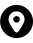 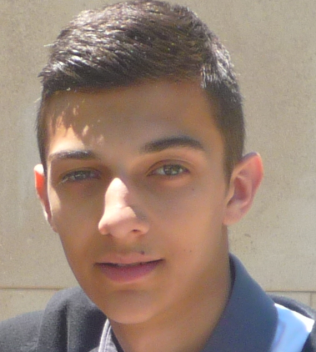 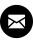 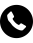 